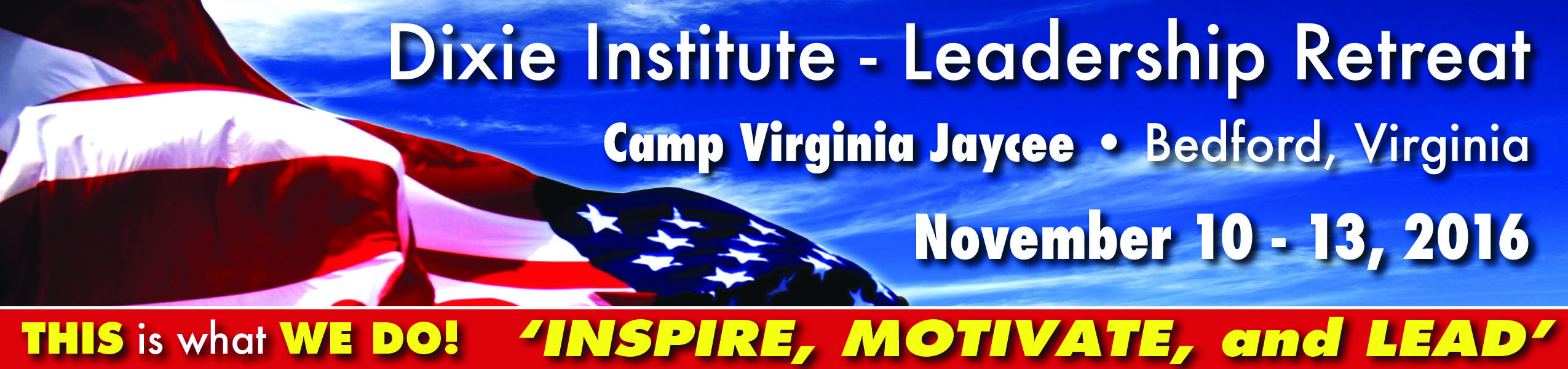 Thursday, November 10th Training Sessions and ActivitiesSegment LeadersSegment Leaders6:00pm – 10:00pmArrivals and Room Assignments for JCI Trainings Kathleen KingKathleen KingFriday, November 11th Training Sessions and ActivitiesTraining Sessions and ActivitiesSegment Leaders9:00am – 10:00amContinental BreakfastContinental BreakfastVirginia Jaycees8:30am-10:00amJCI Effective Communications – Building a FoundationJCI Effective Communications – Building a FoundationAdam Bonarek10:00am-10:15amBREAKBREAK10:15am-12:30pmJCI Effective Communications – Crafting Your MessageJCI Effective Communications – Crafting Your MessageAdam Bonarek12:30pm -1:30pm LunchLunchVirginia Jaycees1:30pm-4:30pmJCI Effective Communications – Message DeliveryJCI Effective Communications – Message DeliveryAdam Bonarek6:00pm-8:00pmDinnerDinnerVirginia Jaycees9:00pm – 10:30pmWelcome to Dixie! Who Are We?Welcome to Dixie! Who Are We?Scott Bryant11:00pm - ?Social – Getting to Know Your Fellow MembersSocial – Getting to Know Your Fellow MembersSaturday, November 12th Training Sessions and ActivitiesTraining Sessions and ActivitiesSegment Leaders 7:30am – 8:45amState Presidents Breakfast with Dixie Chairman and Vice Chairman 2016 State President RoundtableState Presidents Breakfast with Dixie Chairman and Vice Chairman 2016 State President RoundtableVirginia Jaycees8:00am-9:00amBreakfastBreakfastVirginia Jaycees9:00am – 12:00pm         JCI – Mastering ManagementJCI – Mastering ManagementAdam Bonarek10:00am -11:15pm        COMMUNICATION…..HOW GOOD ARE YOU?!Establishing relationships within the chapterGetting to know your membersDo you have my digits?!COMMUNICATION…..HOW GOOD ARE YOU?!Establishing relationships within the chapterGetting to know your membersDo you have my digits?!Theresa Cowart11:30am – NoonJaycee Twister GameJaycee Twister GameScott BryantNoon – 1:00pmLUNCHLUNCHVirginia Jaycees1:00pm – 2:00pmBUILDING YOUR JAYCEE CAREERExpectations of being an officer; chapter, state, national and internationalLeadership FocusShared discussion from Past OfficersTravel and Financial ExpectationsTime Management Essentials – concentration, focus, boundaries and balanceBUILDING YOUR JAYCEE CAREERExpectations of being an officer; chapter, state, national and internationalLeadership FocusShared discussion from Past OfficersTravel and Financial ExpectationsTime Management Essentials – concentration, focus, boundaries and balanceHeather Vardell2:00pm – 3:00pmCONFLICT MANAGEMENTManaging conflicts in personUsing Social MediaSeek to understand the relationship between emotions and actions. What you say and how you say it can determine your success Managing Chaos – tools to think, set priorities and make decisions under pressureCan you really control others’ emotions?CONFLICT MANAGEMENTManaging conflicts in personUsing Social MediaSeek to understand the relationship between emotions and actions. What you say and how you say it can determine your success Managing Chaos – tools to think, set priorities and make decisions under pressureCan you really control others’ emotions?Jennifer Ray3:00pm – 3:15pmBREAKBREAK3:15pm – 4:15pmMEMBERSHIP STRATEGIES Prospecting MembersFinishing the year strongBalancing the time, resource and cost objectionsFundamentals of membership forecasting and trendingChallenges and SuccessPresenting you and your chapter in the best mannerMEMBERSHIP STRATEGIES Prospecting MembersFinishing the year strongBalancing the time, resource and cost objectionsFundamentals of membership forecasting and trendingChallenges and SuccessPresenting you and your chapter in the best mannerJoe Chandler 4:15pm – 5:15pmHOW TO OBTAIN AND MAINTAIN SPONSORSHIPS IN YOUR COMMUNITYBuilding relationships with local businesses and other non-profit organizationsDifferent types of sponsorships – in kind, membership, project based, etc.What is your chapters image in the communityPractice with tools for powerful in-person and electronic communicationHOW TO OBTAIN AND MAINTAIN SPONSORSHIPS IN YOUR COMMUNITYBuilding relationships with local businesses and other non-profit organizationsDifferent types of sponsorships – in kind, membership, project based, etc.What is your chapters image in the communityPractice with tools for powerful in-person and electronic communicationHeather Vardell/Kristin Miller5:15pm – 6:30pm       GROUP Pictures and DINNERGROUP Pictures and DINNERVirginia Jaycees6:30pm -8:00pm         DEVELOPING YOUR LEADERSHIP VOICE PRESENCE AND IMPACTCompelling Speeches. What is your 3 minute speech that could change your life?My friends describe me as….If I could do one thing the change the world….This will be the opportunity for you to influence your thoughts, behavior and impact on othersWhat would I say in front of the mayor, the Chamber, a large corporationDEVELOPING YOUR LEADERSHIP VOICE PRESENCE AND IMPACTCompelling Speeches. What is your 3 minute speech that could change your life?My friends describe me as….If I could do one thing the change the world….This will be the opportunity for you to influence your thoughts, behavior and impact on othersWhat would I say in front of the mayor, the Chamber, a large corporationNoel Bailey8:00pm – 9:30pmCOMPETING VALUES FRAMEWORKHow to deal with various personalitiesCOMPETING VALUES FRAMEWORKHow to deal with various personalitiesAdam Bonarek9:30pm – 10:00pmDIXIE FAMILY WRAP- UP: THIS is what WE DO!Next steps Certificates of CompletionDIXIE FAMILY WRAP- UP: THIS is what WE DO!Next steps Certificates of CompletionScott Bryant10:00pm - ?     SocialSocialSunday, November 13th 9:00amBreakfast and Departures for a Safe trip homeBreakfast and Departures for a Safe trip home